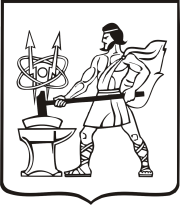 СОВЕТ ДЕПУТАТОВ ГОРОДСКОГО ОКРУГА ЭЛЕКТРОСТАЛЬМОСКОВСКОЙ ОБЛАСТИРЕШЕНИЕот 27.05.2021 № 65/14О проведении опроса граждан	В соответствии с Федеральным законом от 06.10.2003 №131-ФЗ «Об общих принципах организации местного самоуправления в Российской Федерации», решением Совета депутатов городского округа Электросталь Московской области от 26.09.2018 № 309/49 «Об утверждении Положения о порядке назначения и проведения опроса граждан в городском округе Электросталь Московской области», Совет депутатов городского округа Электросталь Московской области РЕШИЛ:1. Назначить проведение опроса граждан на части территории городского округа Электросталь Московской области: территории бывшего военного городка Ногинск-5, расположенного на территории деревни Всеволодово, с целью выявления и учета мнения по вопросу принятия решения о наименовании данной территории.2. Установить:	2.1. Дату начала проведения опроса граждан – 14 июня 2021 года, дату окончания проведения опроса граждан – 20 июня 2021 год;2.2. Срок проведения опроса граждан – 7 дней;2.3. Формулировку вопроса и форму опросного листа предлагаемого при проведении опроса граждан (приложение 1);2.4. Методику проведения опроса граждан – заполнение опросного листа путем выбора одного из предложенных вариантов ответов;2.5. Минимальную численность граждан, участвующих в опросе – не менее половины жителей, внесенных в список участников опроса.3. Утвердить состав комиссии по проведению опроса граждан (приложение 2)4. Комиссии по проведению опроса граждан организовать оповещение жителей территории бывшего военного городка – поселка городского типа Ногинск-5 о дате, месте и времени проведения опроса граждан не позднее чем за 10 дней до даты начала проведения опроса, а также о графике работы и месте нахождения комиссии.5. Опубликовать настоящее решение в газете «Официальный вестник» и разместить на официальном сайте городского округа Электросталь Московской области в информационно-коммуникационной сети «Интернет» по адресу: www.electrostal.ru.6. Настоящее решение вступает в силу после его опубликования.7. Контроль за исполнением настоящего решения возложить   на   постоянную   комиссию Совета депутатов по вопросам промышленности, строительству, транспорту, предпринимательству и связи (Шапарный В.Э.) и заместителя Главы Администрации городского округа Электросталь Соколову С.Ю.Глава городского округа								И.Ю. ВолковаПредседатель Совета депутатовгородского округа			                                                                       В.Я. ПекаревОпросный листОснование проведения опроса граждан: решение Совета депутатов городского округа Электросталь Московской области  от _______ № ____ «О назначении опроса граждан» Вопрос: «Какой  вариант наименования территории, занимаемой бывшим военным городком Ногинск-5 Вы выбираете»?Варианты ответа (нужное отметить):1. деревня Всеволодово, улицы  (ваше название улиц)                                   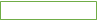  ______________________________________________________________________2.   деревня Всеволодово, микрорайон  (ваше название микрорайона)                                                                                                                                                                                                                                                                                                             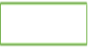 ______________________________________________________________________                           3.  деревня Всеволодово, микрорайон (ваше название микрорайона), улицы (ваше название улиц)                                                                               _______________________________________________________________     _____________________________                             __________________________________              (дата заполнения)                                                                          (подпись лица, Ф.И.О.,.заполнившего опросный лист)Состав комиссии по проведению опроса гражданПриложение № 1к решению Совета депутатовгородского округа ЭлектростальМосковской областиот 27.05.2021 № 65/14Приложение № 2к решению Совета депутатовгородского округа ЭлектростальМосковской областиот 27.05.2021 № 65/14Председатель комиссии:СоколоваСветлана Юрьевна- заместитель Главы Администрации городского округа Электросталь  Московской области.Заместители председателя комиссии:Денисов Владимир Анатольевич- заместитель Главы Администрации городского округа Электросталь  Московской области.БулатовДжамбулат Викторович- начальник Управления архитектуры и градостроительства Администрации городского округа Электросталь Московской области.Секретарь комиссии:ПетроваНаталья Сергеевна- ведущий эксперт Управления архитектуры и градостроительства Администрации городского округа Электросталь Московской области.Члены комиссии:ВиноградоваЛариса Анатольевна- начальник территориального отдела Степановское Администрации городского округа Электросталь Московской области;ШапарныйВиталий ЭдуардовичКарлов Сергей СергеевичКотов Антон ОлеговичРязанов Сергей Александрович- депутат Совета депутатов городского округа   Электросталь Московской области - депутат Совета депутатов городского округа   Электросталь  Московской области;- депутат Совета депутатов городского округа   Электросталь  Московской области;- депутат Совета депутатов городского округа   Электросталь  Московской области;